                               KONFERENCJA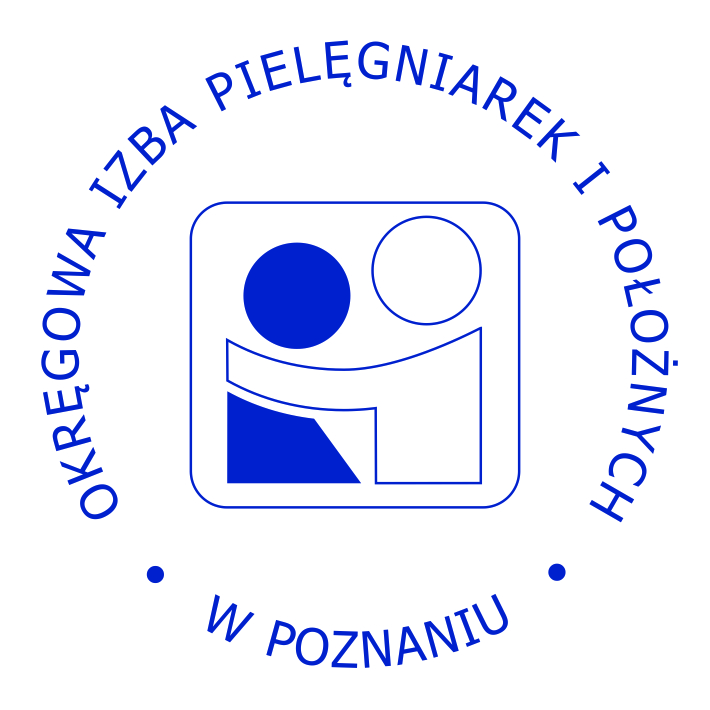 "WYZWANIA XXI WIEKU W PIELĘGNIARSTWIE NEFROLOGICZNYM”12.04.2019r. w  godz. 09.30-14.30 Instytut Chemii Bioorganicznej PAN w Poznaniu Program:9.30-10.00	Rejestracja uczestników10.00-10.15	Otwarcie Konferencji10.15-10.45	Gdy nawet woda szkodzi		dr n. med. Krzysztof Hoppe10.45-11.15	Pacjent zaopiekowany – co tak naprawdę jest ważne dla pacjentów                        mgr piel.  Michał Laszko 11.15-11.45 	Co trzeba wiedzieć o dializie otrzewnowejSpecjalista ds. wdrożeń w firmie Fresenius Beata Misior11.45-12.00	Prezentacja sponsoraFirma Fresenius 12.00-12.30 	Przerwa kawowa12.30-13.00	Dializa domowa – przyszłość i możliwości Specjalista ds. wdrożeń w firmie Fresenius Katarzyna Kalista 13.00-13.30 	Pacjent przewlekle chory – sposoby wsparcia i formy pomocy socjalnej 	mgr Izabela Miętkowska 13.30-14.00	Nieprzestrzeganie zaleceń terapeutycznych przez pacjentów chorujących przewleklemgr piel. Alla Rejniak14.00-14.30 	Rozdanie certyfikatów,  zakończenie konferencjiSponsor konferencji: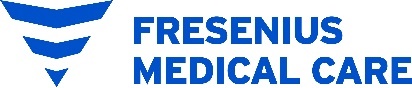 